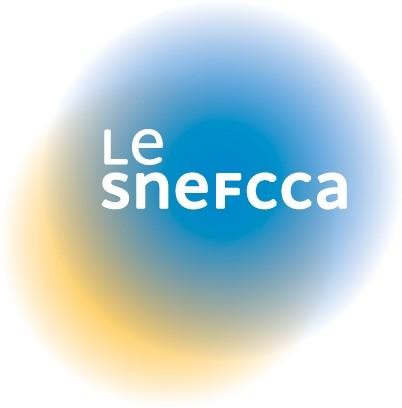 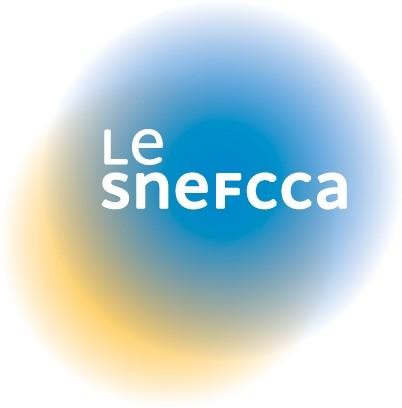 Raison Sociale Adresse 1Adresse 2Code postal	VilleContacts (NOM Prénom - Fonction - Email - Tél)Les contacts en gras sont les contacts principaux du Snefcca. Ils sont visibles sur l'annuaire du syndicat (web et print)ooConditionnement de l'air / PAC / ENR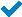 Cuisines professionnelles Froid commercialFroid industriel Autres activitésLe SNEFCCA 6, rue de Montenotte - 75017 PARIS - Tél : 33(0)1 58 05 11 00 www.snefcca.com - contact@snefcca.comTél	FaxE-mail entrepriseSite internet	http://Code APE	SIRETCode APE	SIRETChiffre d'affaires	EffectifChiffre d'affaires	EffectifSiège	AgenceNb Agence(s)Nom du siègeActivités	Adhérent InstallateurAutres Activités